Kovács és társai (mesterségek)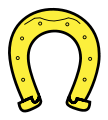 1. Bőrt kikészítő   (régi foglalkozás neve)2. Szekérgyártó, kerékgyártó (régi foglalkozás neve)3. Állatok őrzésével megbízott ember (régi foglalkozás neve)4. Patkolás más néven5. Ezzel erősítik meg a patkót6. Ebből van négy a lónak7. Csizmakészítő (régi foglalkozás neve)8. Egészítsd ki: 6-8 ……………….  kell a patkót levágni9. Szövőmester (régi foglalkozás neve)10. Hordókészítő (régi foglalkozás neve)11. Szőlész (régi foglalkozás neve)12. Ruhakészítő (régi foglalkozás neve)Megoldás:_______________________________  Valós mesterségről van szó?MegoldásMegoldás: TojáspatkolóSegédanyag: https://youtu.be/kkYxvQrcSSs 1.2.3.4.5.6.7.8.9.10.11.12.1.TÍMÁR2.BOGNÁR3.BOJTÁR4.VASALÁS5.SZÖG6.PATA7.CSIZMADIA8.HETENTE9.TAKÁCS10.BODNÁR11.VINCELLÉR12.SZABÓ